Innehållsförteckning	1Kundportalen	1För att återställa sitt konto	3När användaren har loggat in	4Köpa ett månadskort/årskort	5Betalsida	6Köpa ett dagkort	7Ändra registreringsnummer	10KundportalenSkapa ny användare genom att klicka på ”Registrera ny användare”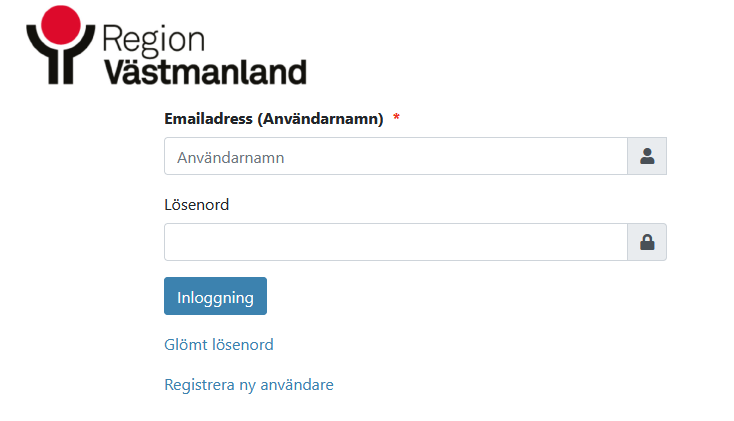 Skriv in e-postadress (@regionvastmanland.se för anställda), ange lösenord, mobilnummer och namn. Läs och godkänn villkoren och klicka på registreraDu som är student eller timanställd och saknar regionmailadress använder din privata mail. Du kommer att få ett mail där du ska bekräfta ditt kontoKlicka på länken för att bekräfta registreringen, därefter kan användaren logga in.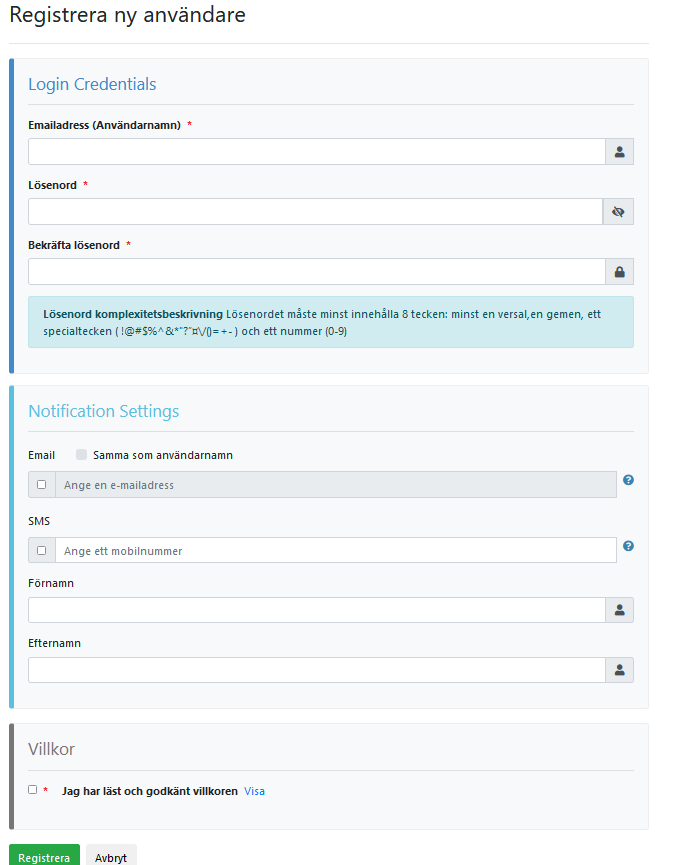 För att återställa sitt kontoKlicka på ”Glömt lösenord”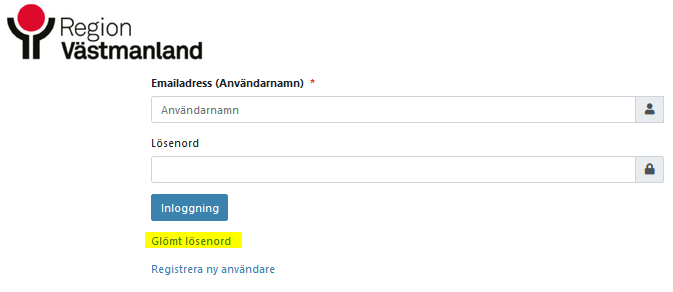 Fyll i din e-postadressEtt mail kommer att skickas med en återställningslänk som ni ska klicka på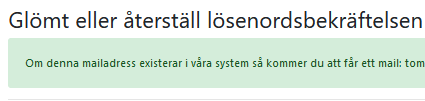 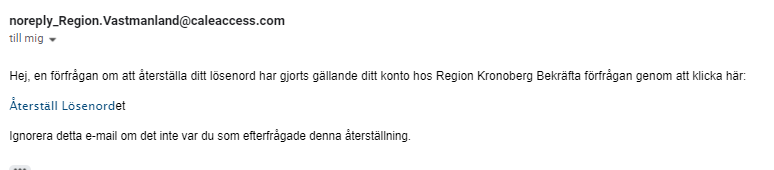 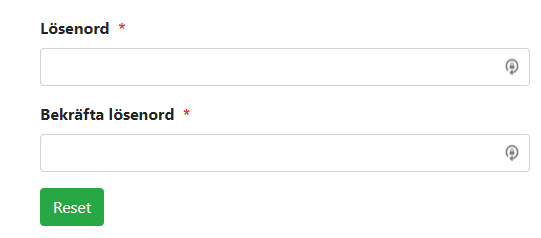 Du kommer nu att komma till denna sidan där du ska skriva in ditt nya lösenord, viktigt är att det uppfyller kraven   Lösenordet måste minst innehålla 8 tecken: minst en versal,en gemen, ett specialtecken (!@#$%^*) och ett nummer (0-9)Därefter kommer ett meddelande i grönt att lösenordet har återställtsNär användaren har loggat in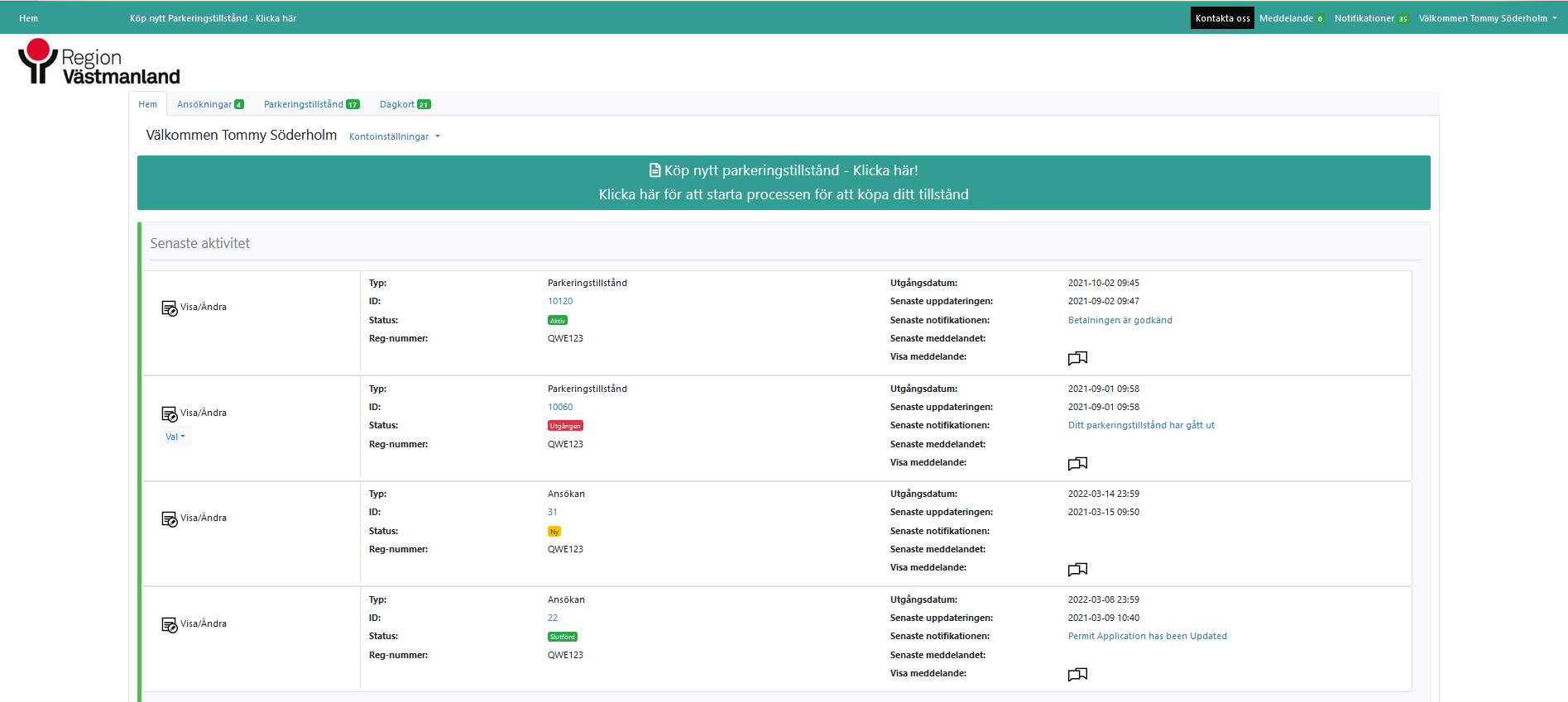 Köpa ett månadskort/årskortKlicka på Köp nytt parkeringstillstånd på startsidan eller på övre delen av sidan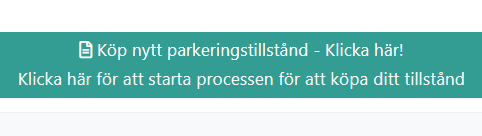 Välj TypAnställda månads/årskortStudenter och timanställda väjer ”Extern betalande” och fyller i ansökningsblanketten. Se nedanVälj paket= längdVälj startdatumSkriv in regnummerKlicka på spara och fortsätt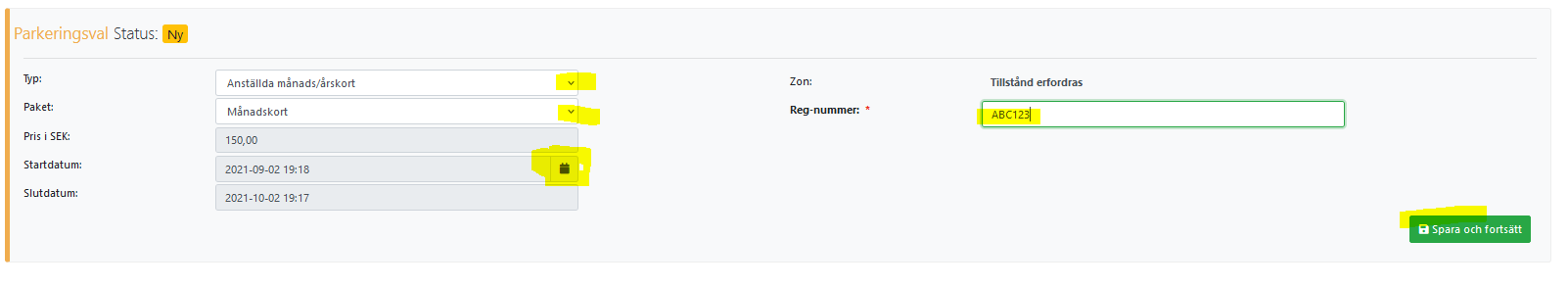 Ansökningsblanketten för studenter och timanställda ska först sparas ned som ett PDF-dokument innan det fylls i och skickas till Parkeringsservice. Granska detaljerna och klicka på bekräfta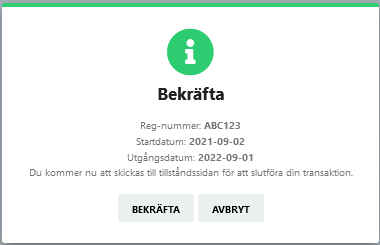 BetalsidaStatus är nu ”Väntar på betalning”Välj Swish eller kortKlicka på ”Betala nu”Skulle det bli något fel i betalningen är det bara att gå in i samma tillstånd som redan påbörjat och göra ett nytt försök att betala. 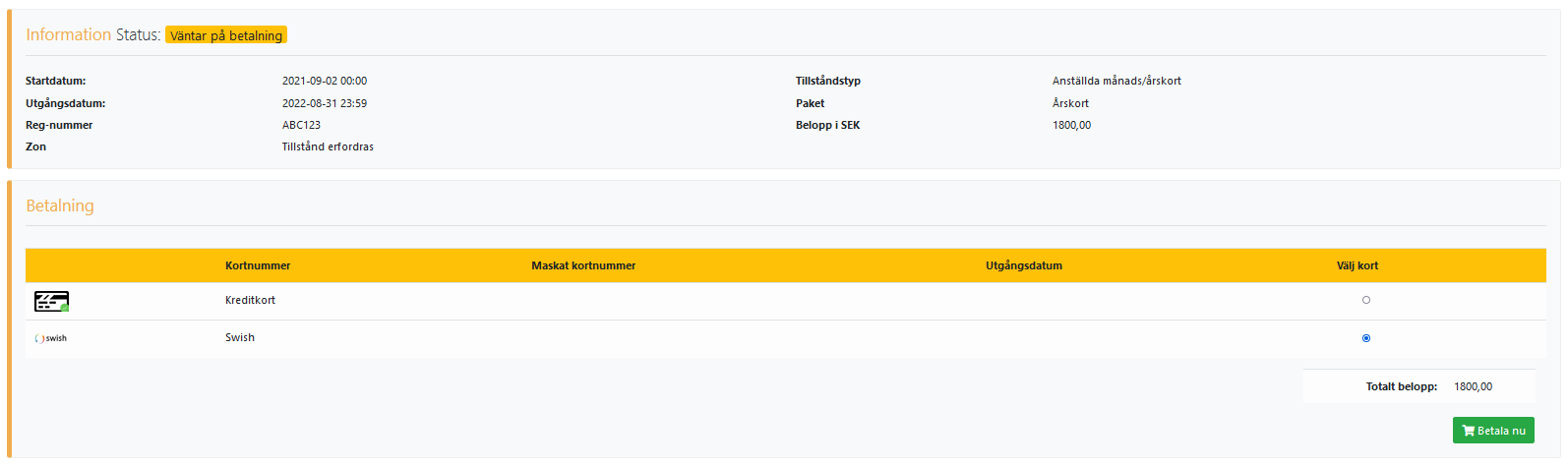 Skriv in kortnummer ellet swishnummer och betala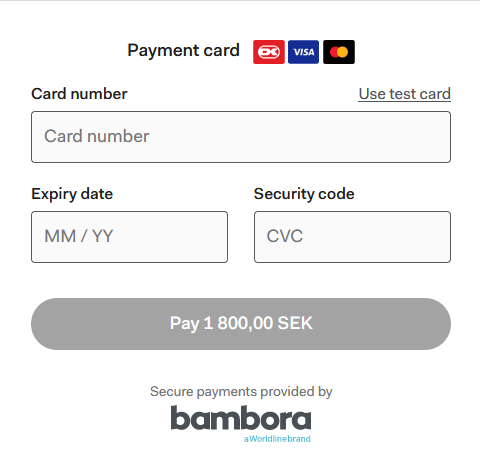 När tillståndet är köpt så kan användarenÄndra regnummer i det vita fältet och klicka på uppdateraFörnya tillståndet under möjliga åtgärder manuellt vid behovSe kvittoByta registreringsnummer temporärt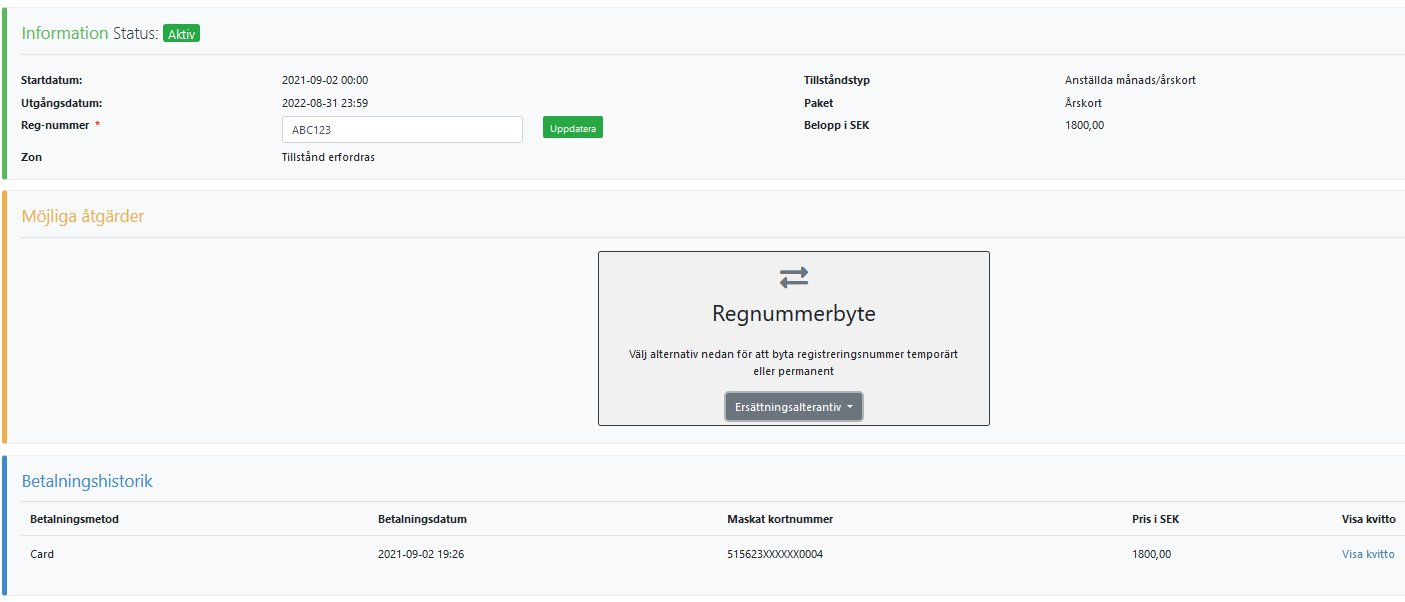 Köpa ett dagkortVälj TypAnställda dagkortVälj startdatumVälj antal dagar att köpaKlicka på spara och fortsätt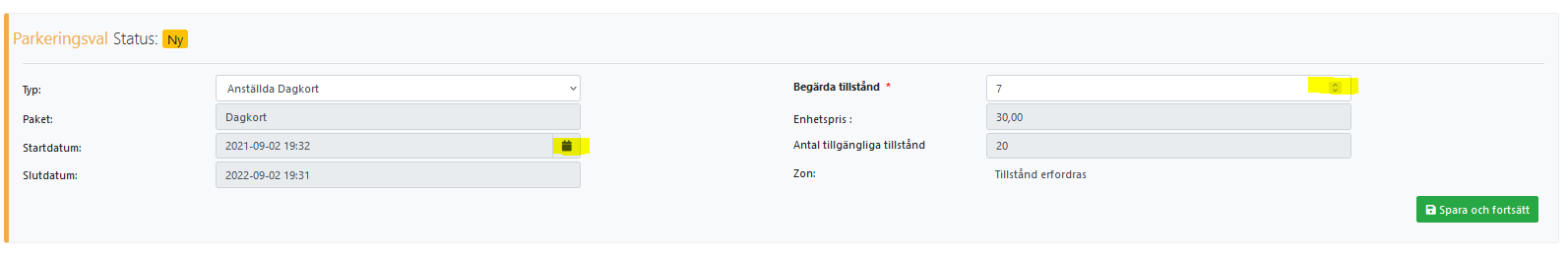 Klicka på bekräfta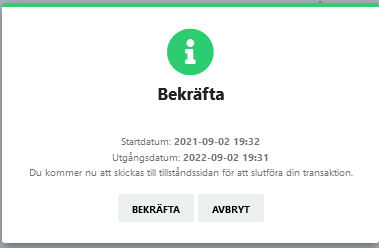 Välj betalmetod och klicka på betala nu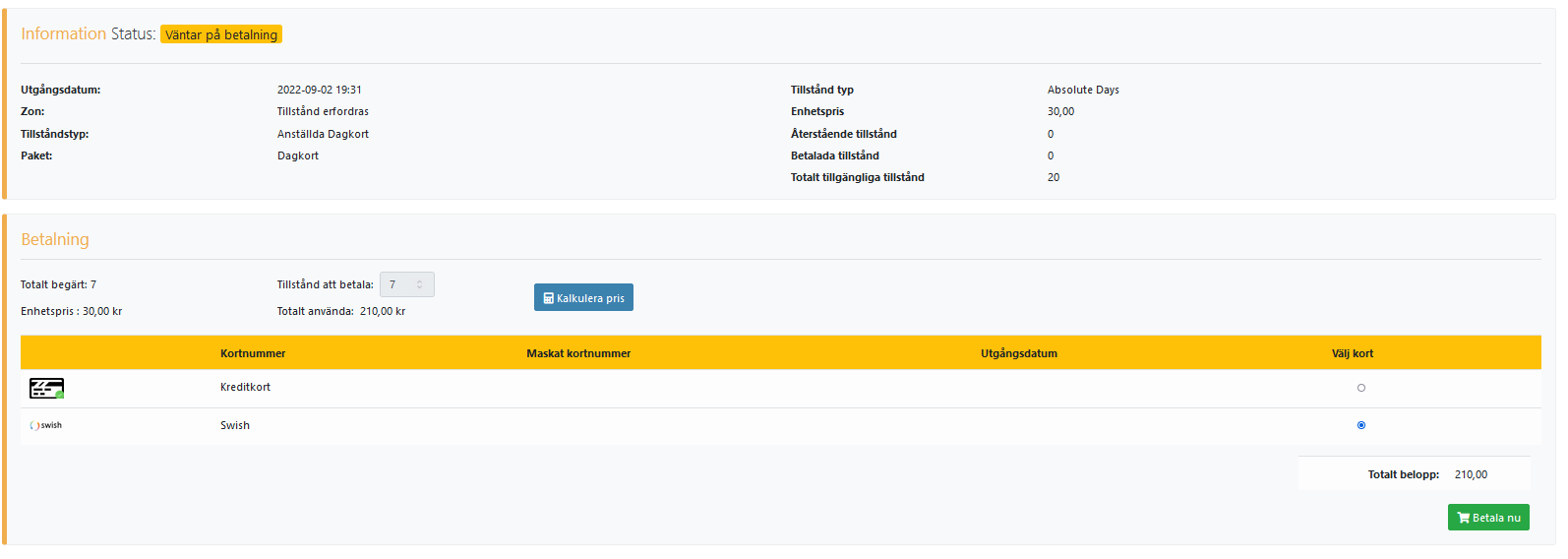 Fyll i kortnummer eller SwishnummerPå översta delen ser ni antal och återstående dagarSkriv in regnummerVälj i kalendern vilka dagar som ni vill parkeraKlicka på skapa session för att skapa parkeringen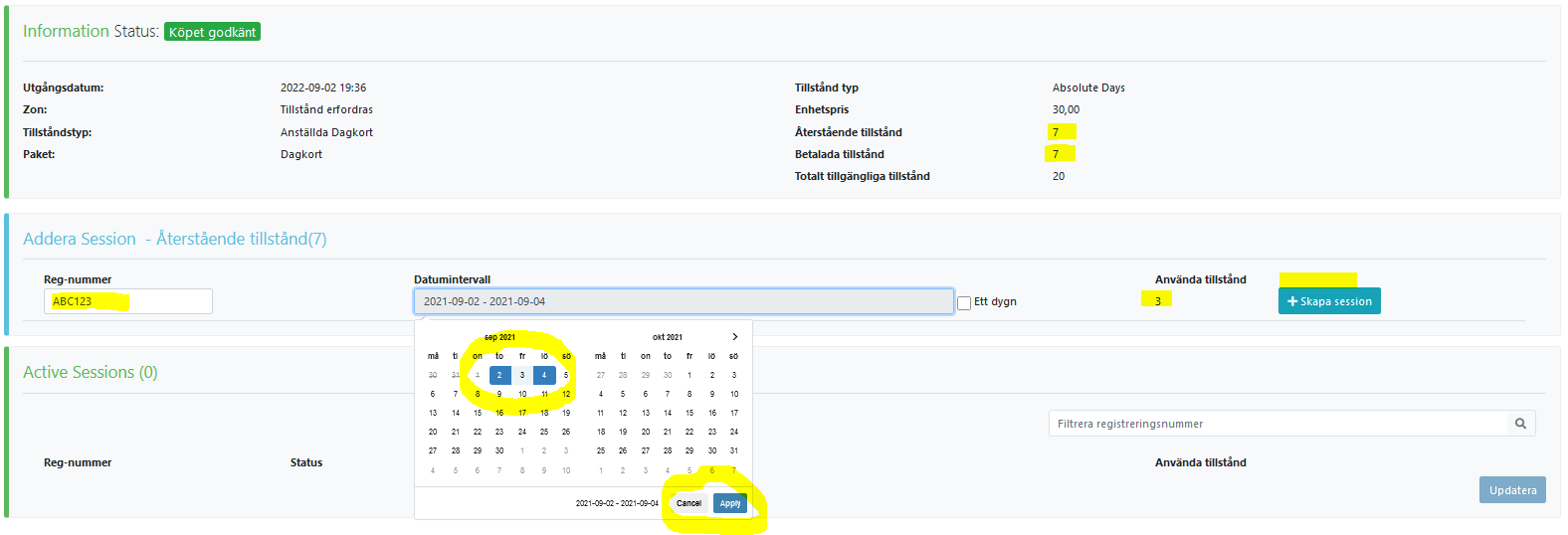 Efter aktiveringen av parkeringsdagar så ser ni i övre delen hur många återstående dagar som finnsBeställda parkeringar visas nu i gröntStatus visas som utfärdad om det är en framtida parkering och som aktiv om det är en aktiv parkeringParkeringen kan avbrytas om parkering ligger som utfärdad i framtiden.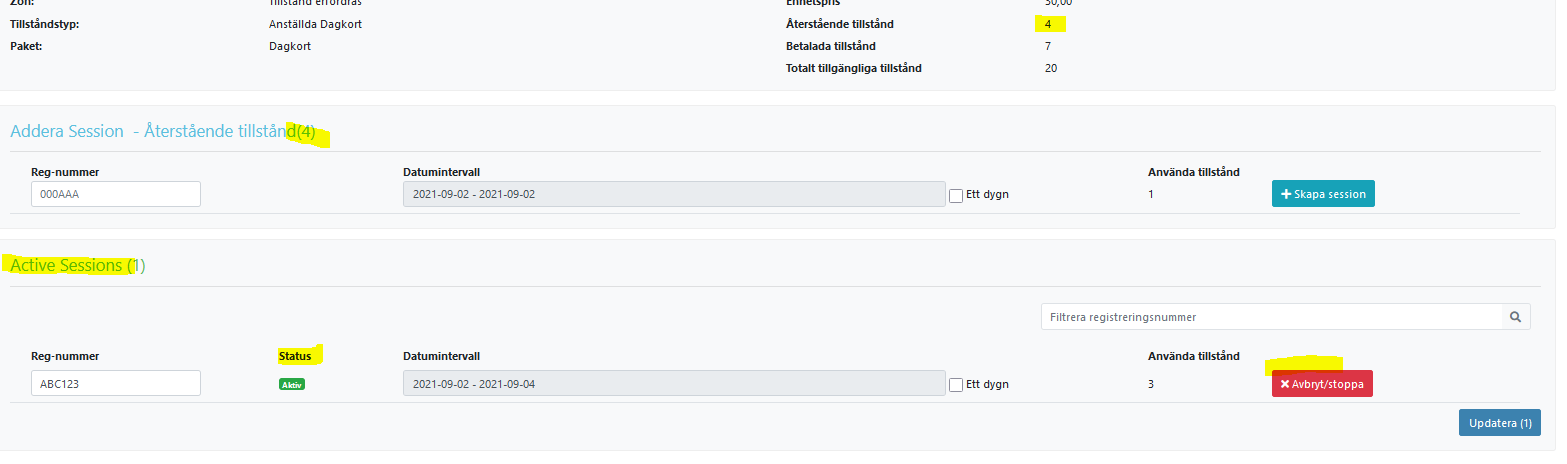 Ändra registreringsnummerKlicka på Visa/ändra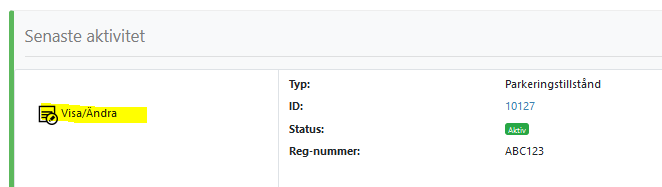 Klicka på det vita fältet och skriv det nya registreringsnumretKlicka på uppdatera En bekräftelse visas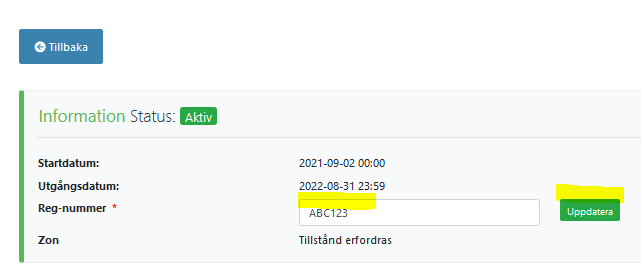 